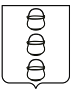 ГЛАВА ГОРОДСКОГО ОКРУГА КОТЕЛЬНИКИ
 МОСКОВСКОЙ ОБЛАСТИПОСТАНОВЛЕНИЕ14.12.2021 № 1238-ПГг. КотельникиО внесении изменений в Перечень муниципального имущества, свободного 
от прав третьих лиц (за исключением прав хозяйственного ведения, права оперативного управления, а также имущественных прав субъектов малого 
и среднего предпринимательства)На основании Федерального закона от 06.10.2003 № 131-ФЗ «Об общих принципах организации местного самоуправления в Российской Федерации», Федерального закона от 24.07.2007 № 209-ФЗ «О развитии малого и среднего предпринимательства в Российской Федерации», Устава городского округа Котельники Московской области, в соответствии с Порядком формирования, ведения и обязательного опубликования перечня муниципального имущества, свободного 
от прав третьих лиц (за исключением прав хозяйственного ведения, права оперативного управления, а также имущественных прав субъектов малого 
и среднего предпринимательства), утвержденным решением Совета депутатов городского округа Котельники Московской области от 22.09.2021 № 4/33, в связи 
с расторжением договора аренды с ООО «Глиссада» и заключением договора аренды с ИП Магнат Л.В., с целью актуализации перечня постановляю:1. Внести изменения в Перечень муниципального имущества, свободного 
от прав третьих лиц (за исключением прав хозяйственного ведения, права оперативного управления, а также имущественных прав субъектов малого 
и среднего предпринимательства)(приложение).2. Отделу информационного обеспечения управления внутренней политики МКУ «Развитие Котельники» обеспечить опубликование настоящего постановления в газете «Котельники Сегодня» и на интернет - портале городского округа Котельники Московской области в информационно - телекоммуникационной сети «Интернет»3. Назначить ответственным за исполнение настоящего постановления начальника управления имущественных отношений администрации городского округа Котельники Московской области Гювелян Ж.К.4. Контроль за исполнением настоящего постановления возложить 
на заместителя главы администрации городского округа Котельники Московской области Копыльченко И.А.Глава городского округаКотельники Московской области                                                              С.А. Жигалкин